Рекомендации родителямДанные методы не требуют специальной подготовки. Достаточно быть внимательным к детям и иметь время  для занятий и игр с ними.*Развивать слуховое внимание с помощью дидактических игр.*Почаще наблюдать и обсуждать с детьми услышанное и увиденное.*Учить сознательно направлять внимание на определённые предметы и явления.*Учить управлять вниманием в соответствии с целью.Игры и упражнения, способствующие развитию внимания«Да и нет не говорите, чёрный с белым не носите». Взрослый задаёт ребёнку вопросы. Ребёнок отвечает на них, но при этом не должен называть запрещённые цвета и не говорить «да» и «нет».Игры-головоломки.Загадки.«Найди отличия».«Найди два одинаковых предмета».«Где что было». Ребёнок запоминает предметы, лежащие на столе; затем он  отворачивается. Взрослый передвигает предметы; а ребёнок указывает, что изменилось. «Назови, что ты видишь». Ребёнок за  1 минуту должен назвать как можно больше предметов, находящихся в комнате. «Карлики и  великаны». Ребёнок  должен выслушать словесную инструкцию взрослого, не обращая внимание на его действия.        Рекомендации родителям*Развивать умение произвольно вызывать необходимые воспоминания.*Учить использовать образ как средство развития произвольной памяти.*Учить повторять, осмысливать, свя-зывать материал в целях запоминания, использовать связи при припоминании*Способствовать овладению умением использовать для запоминания вспо-могательные средства.Игры и упражнения дляразвития памяти«Запомни предметы». Учить запоминать и  воспроизводить информацию.«Следопыт». Взрослый показывает  ребёнку игрушку и говорит, что сейчас её спрячет в комнате; ребёнок отворачивается; взрослыйпрячет игрушку, а ребёнок должен её найти.«Башня». Ребёнку показывают схематическое изображение башни, состоящей из множества геометрических фигур; ребёнок должен запомнить эти фигуры и назвать.«Фигурка из палочек». Взрослый выкладывает фигурку из палочек; ребёнок запоминает её и по памяти выкладывает такую же.    Рекомендации родителям *Учить детей различать предметы на ощупь.*Учить соотносить предметы по величине.*Помогать осмысливать связь между объектами и воспринимать изображение в целом.*Формировать умение составлять из частей целое.*Различать основные признаки разных времён года.*Закреплять пространственные представления: слева, справа, вверху, внизу, перед, за, между, рядом.Игры и упражнения дляразвития восприятия«Перевёртыши». Превратить круг, треугольник, квадрат в любой рисунок.«Узнай форму». Узнать в окружающих предметах форму геометрической фигуры.«Построй по росту». Построить предметы в ряд соответственно их высоте.«Сложи картинку». Составить из частей целую картинку.«Какое время года?». Взрослый называет время года, а ребёнок называет его признаки. Рекомендации родителям*Учить составлять группу из отдельных предметов.*Учить выделять предметы по назначению и характерным признакам*Учить классифицировать предметы и обобщать их по характерным признакам или назначению.*Развивать быстроту мышления через дидактические игры.*Побуждать делать самостоятельные выводыИгры и упражнения дляразвития мышления«Разложи картинки». Учить учитывать последовательность событий.«Закончи слово». Учить заканчивать слово по начальному слогу.«Найди лишний предмет», «Найди в ряду лишнюю фигуру». Учить классифицировать предметы по признакам и назначению.«Антонимы». Ребёнку называют слово, а он должен назвать противоположное по смыслу.Развитие математических способностей  детей 5-7 лет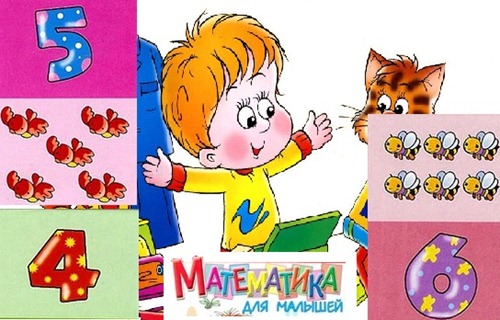 Старшая группа «Мальвина»